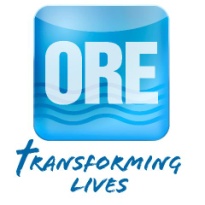 Formation DivisionOffice of Religious EducationArchdiocese of Los AngelesEvent:Annual Special Needs WorkshopCommittee Roles and Responsibilities:Committee Roles and Responsibilities:1 | REGISTRATION: Pre-Workshop:  Collects registrationsEnter registrations into database and field questions pertaining to eventCopy handouts and Program Guide flyerPrint badgesStuff attendee bagsOnsite:  Staffs “Registration Table”Onsite RegistrationCoordinate Check-In and badge/bag pick-upRegistration-related issuesPost-Workshop:  Thank you…“Thank you” e-mails to participantsResources available on websiteQuery regarding participation in Commission and receipt of monthly e-mailsReport back to Commission at November/December meeting2 | exhibitors: Pre-Workshop:  Invites publishers to participate in our eventThere is NO CHARGE to exhibit but we do ask for raffle prizes and hospitality sponsorship.Develop “Exhibitor Packet”Onsite:  Primary Contact for Exhibitors on the day of eventCoordinate table set-upDistribute “Exhibitor Packets”Coordinate lunch for exhibitors during “Session 2” with Catering CommitteeMC for “Lunchtime Raffle”Post-Workshop:  Thank you…“Thank you” e-mails to exhibitorsDirect to “Publishers” page on websiteReport back to Commission at November/December meeting3 | Publicity: Pre-Workshop:  Promotes eventDevelop event flyerE-mail flyer, on behalf of Commission, to Distribution ListDevelop and update workshop page on websiteDevelop and forward content for social media page(s)Onsite:  Welcome attendees, speakers, exhibitors, media and guests to eventDirect to appropriate room(s) from parking lot and in buildingDistribute “Program Guides” not picked up at RegistrationAssist media representatives as needed (badges available at Registration Table)Assist in other areas, as needed, on day of eventPost-Workshop:  Thank you…Develop “Thank you” e-mails for other CommitteesUpdate pages on websiteReport back to Commission at November/December meeting4 | speakers: Pre-Workshop:  Invite speakers to participate in eventAt November/December Commission meeting, review previous workshops and develop an “Interest Survey” for Special Needs RE CommunityPropose themes/topics for workshop to Commission for approval based on results of surveyWork with ORE Staff to find speakers based on themes/topicsCongress, Regional Congress, Other (Arch)Diocese, Department of Catholic Schools, etc.E-mail inquiries to potential speakersSubmit “Speaker Form” to those interestedFinalize session titles and descriptionsSubmit to Publicity Committee for flyerOnsite:  Primary Contact for Speakers on the day of eventStaff “Speaker’s Lounge”Distribute “Speaker Packets”Coordinates lunch for speakers with Catering CommitteeIntroduces speakers before sessionCollects Evaluations for later reviewPost-Workshop:  Thank you…Develop “Thank you” e-mails for other CommitteesEnsure site is updated with speaker’s presentation and handoutsReport back to Commission at November/December meeting5 | technology & media: Pre-Workshop:  Periodic updates to web and social media for eventWebsiteFacebook, Twitter and others?Onsite:  Technology and Media go toA/V and Internet-connection assistance for eventTake pictures and post to social media, real-timeEncourage attendees, speakers and exhibitors to post, re-tweet, etc.Charging Stations in lobby and lunch areas (Exhibitor-sponsored)Post-Workshop:  Updates to web and social mediaWebsiteFacebook, Twitter and others?Report back to Commission at November/December meeting5 | catering: Pre-Workshop:  Secure a vendor for morning hospitality and lunchMorning HospitalityLunchPurchase candies and mintsOnsite:  Coordinate hospitalitySpeakers’ Lounge food and drinksLunchCandy and mints in rooms AFTER lunchPost-Workshop:  “Thank you…”“Thank you” e-mails to vendor(s)Report back to Commission at November/December meeting1 | REGISTRATION: Pre-Workshop:  Collects registrationsEnter registrations into database and field questions pertaining to eventCopy handouts and Program Guide flyerPrint badgesStuff attendee bagsOnsite:  Staffs “Registration Table”Onsite RegistrationCoordinate Check-In and badge/bag pick-upRegistration-related issuesPost-Workshop:  Thank you…“Thank you” e-mails to participantsResources available on websiteQuery regarding participation in Commission and receipt of monthly e-mailsReport back to Commission at November/December meeting2 | exhibitors: Pre-Workshop:  Invites publishers to participate in our eventThere is NO CHARGE to exhibit but we do ask for raffle prizes and hospitality sponsorship.Develop “Exhibitor Packet”Onsite:  Primary Contact for Exhibitors on the day of eventCoordinate table set-upDistribute “Exhibitor Packets”Coordinate lunch for exhibitors during “Session 2” with Catering CommitteeMC for “Lunchtime Raffle”Post-Workshop:  Thank you…“Thank you” e-mails to exhibitorsDirect to “Publishers” page on websiteReport back to Commission at November/December meeting3 | Publicity: Pre-Workshop:  Promotes eventDevelop event flyerE-mail flyer, on behalf of Commission, to Distribution ListDevelop and update workshop page on websiteDevelop and forward content for social media page(s)Onsite:  Welcome attendees, speakers, exhibitors, media and guests to eventDirect to appropriate room(s) from parking lot and in buildingDistribute “Program Guides” not picked up at RegistrationAssist media representatives as needed (badges available at Registration Table)Assist in other areas, as needed, on day of eventPost-Workshop:  Thank you…Develop “Thank you” e-mails for other CommitteesUpdate pages on websiteReport back to Commission at November/December meeting4 | speakers: Pre-Workshop:  Invite speakers to participate in eventAt November/December Commission meeting, review previous workshops and develop an “Interest Survey” for Special Needs RE CommunityPropose themes/topics for workshop to Commission for approval based on results of surveyWork with ORE Staff to find speakers based on themes/topicsCongress, Regional Congress, Other (Arch)Diocese, Department of Catholic Schools, etc.E-mail inquiries to potential speakersSubmit “Speaker Form” to those interestedFinalize session titles and descriptionsSubmit to Publicity Committee for flyerOnsite:  Primary Contact for Speakers on the day of eventStaff “Speaker’s Lounge”Distribute “Speaker Packets”Coordinates lunch for speakers with Catering CommitteeIntroduces speakers before sessionCollects Evaluations for later reviewPost-Workshop:  Thank you…Develop “Thank you” e-mails for other CommitteesEnsure site is updated with speaker’s presentation and handoutsReport back to Commission at November/December meeting5 | technology & media: Pre-Workshop:  Periodic updates to web and social media for eventWebsiteFacebook, Twitter and others?Onsite:  Technology and Media go toA/V and Internet-connection assistance for eventTake pictures and post to social media, real-timeEncourage attendees, speakers and exhibitors to post, re-tweet, etc.Charging Stations in lobby and lunch areas (Exhibitor-sponsored)Post-Workshop:  Updates to web and social mediaWebsiteFacebook, Twitter and others?Report back to Commission at November/December meeting5 | catering: Pre-Workshop:  Secure a vendor for morning hospitality and lunchMorning HospitalityLunchPurchase candies and mintsOnsite:  Coordinate hospitalitySpeakers’ Lounge food and drinksLunchCandy and mints in rooms AFTER lunchPost-Workshop:  “Thank you…”“Thank you” e-mails to vendor(s)Report back to Commission at November/December meeting